Федеральное государственное бюджетное образовательное учреждение высшего образования «Красноярский государственный медицинский университет имени профессора В.Ф. Войно-Ясенецкого» Министерства здравоохранения Российской ФедерацииФармацевтический колледжД Н Е В Н И КПРОИЗВОДСТВЕННОЙ ПРАКТИКИНаименование практики   «Здоровый человек и его окружение»Ф.И.О. _Комарова_Полина_Алесеевна__________________Место прохождения практики производственная практика в форме ЭО ДОТ                                                                        (медицинская организация, отделение)с «29» ___05___ 2020 г.  по  «04» ___06____ 2020 г.  Руководители практики:Общий - Ф.И.О. (должность)  ________________________________________________________________________________________________Непосредственный - Ф.И.О. (должность) __________________________ _____________________________________________________________Методический руководитель - Ф.И.О. (должность) преподаватель, Битковская В.Г.Красноярск2020 Содержание 1. Цели и задачи практики 2. Знания, умения, практический опыт, которыми должен овладеть обучающийся после прохождения практики 3. Тематический план 4. График прохождения практики 5. Инструктаж по технике безопасности 6. Содержание и объем проведенной работы 7. Манипуляционный лист 8. Отчет (цифровой, текстовой)Цель и задачи прохождения производственной практикиЦель производственной практики  «Здоровый человек и его окружение»  состоит в закреплении и углублении  теоретической подготовки обучающегося, закреплении практических  умений, формировании навыков,  формировании компетенций, составляющих содержание профессиональной деятельности медицинской сестры.Задачами являются: Ознакомление со структурой детской  поликлиники и организацией работы среднего медицинского персонала.Обучение студентов проведению мероприятий по сохранению и укреплению здоровья населения, пациента и его окружения.Обучение студентов оформлению медицинской документации.Формирование основ социально-личностной компетенции путем приобретения студентом навыков межличностного общения с медицинским персоналом и пациентами.Адаптация обучающихся к конкретным условиям деятельности учреждений здравоохранения.Знания, умения, практический опыт, которыми должен овладеть обучающийся после прохождения практикиЗнать:Современные  представления о здоровье в разные возрастные периоды, возможные факторы, влияющие на здоровье, направления сестринской деятельности по сохранению здоровья. Основы  иммунопрофилактики различных групп населения. Принципы  рационального и диетического питания.Уметь:Проводить обучение  населения принципам здорового образа жизни.Проведение и осуществление оздоровительных и профилактических мероприятий.Консультировать пациента и его окружения по вопросам иммунопрофилактики.Консультировать  по вопросам рационального и диетического питания, физического и нервно-психического развития. Приобрести практический опыт: проведение профилактических мероприятий при осуществлении сестринского ухода.Тематический план График прохождения практикиИнструктаж по технике безопасности__________________________________________________________________________________________________________________________________________________________________________________________________________________________________________________________________________________________________________________________________________________________________________________________________________________________________________________________________________________________________________________________________________________________________________________________________________________________________________________________________________________________________________________________________________________________________________________________________________________________________________________________________________________________________________________________________________________________________________________________________________________________________________________________________________________________________________________________________________________________________________________________________________________________________________________________________________________________________________________________________________________________________________________________________________________________________________________________________________________________________________________________________________________________________________________________________________________________________________________________________________________________________________________________________________________________________________________________________________________________________________________________________________________________________________________________________________________________________________________________________________________________________________________________________________________________________________________________________________________________________________________________________________________________________________________________________________________________________________________________________________________________________________________________________________________________________________________________________________________________________________________________________________________________________________________________________________________________________________________________________________________________________________________________________________________________________________________________________________________________________________________________________________________________________________________________________________________________________________________________________________________________________________________________________________________________________________________________________________________________________________________________________________________________________________________________________________________________________________________________________________________________________________________________________________________________________________________________________________________________________________________________________________________________________________________________________________________________________________________________________________________________________________________________________________________________________________________________________________________________________________________________________________________________________________________________________________________________________________________________________________________________________________________________________________________________________________________________________________________________________________________________________________________________________________________________________________________________________________________________________________________________________________________________________________________________________________________________________________________________________________________________________________________________________________________________________________________________________________________________________________________________________________________________________________________________________________________________________________________________________________________________________________________________________________________________________________________________________________________________________________________________________________________________________________________________________________________________________________________________________________________________________________________________________________________________________________________________________________________________________________________________________________________________________________________________________________________________________________________________________________________________________________________________________________________________________________________________________________________________________________________________________________________________________________________________________________________________________________________________________________________________________________________________________________________________________________________________________________________________________________________________________________________________________________________________________________________________________________________________________________________________________________________________________________________________________________________________________________________________________________________________________________________________________________________________________________________________________________________________________________________________________________________________________________________________________________________________________________________________________________________________________________________________________________________________________________________________________________________________________________________________________________________________________________________________________________________________________________________________________________________________________________________________________________________________________________________________________________________________________________________________________________________________________________________________________________________________________________________________________________________________________________________________________________________________________________________________________________________________________________________________________________________________________________________________________________________________________________________________________________________________________________________________________________________________________________________________________________________________________________________________________________________________________________________________________________________________________Место печати МОПодпись общего руководителя___________________________________________________Подпись непосредственного руководителя___________________________Подпись студента _______________________________________________МАНИПУЛЯЦИОННЫЙ ЛИСТПроизводственной практики по профилю специальности«Здоровый человек и его окружение»ПМ 01. Проведение профилактических мероприятийобучающегося ______Комарова_Полина_Алексеевна_______________ФИОСпециальность  34.02.01 – Сестринское делоМетодический руководитель практики  ___________________      ________________________                                                                      подпись                              расшифровка подписиНепосредственный  руководитель практики ___________________      ________________________                                              подпись                               расшифровка подписиОбщий руководитель практики ___________________      _______________________                                                             подпись                              расшифровка подписиМ.П. организацииОТЧЕТ ПО ПРОИЗВОДСТВЕННОЙ ПРАКТИКЕФИО обучающегося____Комарова Полина Алексеевна_______________группы____210___________ специальности 34.02.01 – Сестринское делопроходившего (ей)  производственную практикус_29.05__ по __04.06__ 20_20__ гза время прохождения практики мной выполнены следующие виды работ1.Цифровой отчетТекстовый отчетУмения, которыми хорошо овладел обучающийся: За время прохождения производственной практики, я хорошо усвоила следующие алгоритмы:  антропометрия, обработка пупочной ранки новорожденному, обработка кожных складок ребенку грудного возраста, обработка слизистых ребенку грудного возраста,пеленание новорожденного,техника проведения гигиенической ванны новорожденному,подмывание грудных детей.Что проделано самостоятельно:____________________________________________________________________________________________________________________________________________________________________________________________________________________________________________________________________________________________________________________________________________________________________________________________________________________________________________________________________________________________________________________________________________________________________________________________________________________________________________________________________________________________________________________________________________________________________________________________________________________________________________________________________________________________________________________________________________________________________________________________________________________________________________________________________________________________________________________________________________________________________________________________________________________________________________________________________________________________________________________________________________________________________________________________________________________________________________________________________________________________________________________________________________________________________________________________________________________________________________________________________________________________________ Какая помощь  оказана  обучающемуся со стороны методического непосредственного руководителей практики:___________________________________________________________________________________________________________________________________________________________________________________________________________________________________________________________________________________________________________________________________________________________________________________________________________________________________________________________________________________________________________________________________________________________________________________________________________________________________________________________________________________________________________________________________________________________________________________________________________________________ замечания и предложения по практике:______________________________________________________________________________________________________________________________________________________________________________________________________________________________________________________________________________________________________________________________________Подпись обучающегося ____________________И.О. ФамилияОбщий руководитель практики ______________И.О. Фамилия                                                                                   (подпись)                                                            МП организации№Наименование разделов и тем практики№Наименование разделов и тем практики№Наименование разделов и тем практики1.Детская поликлиника1.1Педиатрический участок1.2Прививочный кабинет1.3Кабинет здорового ребенка1.4Медицинский кабинет ДОУ, школы№Наименование разделов и тем практикиНаименование разделов и тем практикиВсего часов№Наименование разделов и тем практикиНаименование разделов и тем практикиВсего часов№Наименование разделов и тем практикиНаименование разделов и тем практикиВсего часов1.Детская поликлиникаДетская поликлиника361.1Педиатрический участокПедиатрический участок181.2Прививочный кабинетПрививочный кабинет61.3Кабинет здорового ребенкаКабинет здорового ребенка61.4Медицинский кабинет ДОУ, школыМедицинский кабинет ДОУ, школы6ИтогоИтого36Вид промежуточной аттестацииВид промежуточной аттестациидифференцированный зачетДатаСодержание и объем проведенной работыОценкаПодпись29.0530.0501.0602.0603.06Утренний туалет новорожденного и грудного ребенка (в условиях стационара)Показания:	- соблюдение гигиены тела;- обеспечение универсальной потребности ребенка «быть чистым»;- формирование навыков чистоплотности.Оснащение:- стерильные ватные шарики и жгутики;- стерильное растительное масло;- раствор фурациллина 1:5000;- шпатель, пинцет;- 2% таниновая мазь;- лоток для стерильного материала;- лоток для обработанного материала;- чистый набор для пеленания или одежда, расположенная на пеленальном столике;- дезинфицирующий раствор, ветошь;- мешок для грязного белья;- резиновые перчатки и фартук.Обработка пупочной ранкиПоказания: «открытая» пупочная ранка.Оснащение:- стерильные ватные шарики;- лоток для обработанного материала;- 3% р-р перекиси водорода;- 70% этиловый спирт;- 5% р-р перманганата калия (в условиях стационара);- 1% р-р бриллиантовой зелени (в домашних условиях);- стерильная пипетка;- набор для пеленания, приготовленный на пеленальном столике;- резиновые перчатки;- емкость с дезинфицирующим раствором, ветошь.Обязательные условия:-при обработке пупочной ранки обязательно растягивать её края (даже при образовавшейся корочке).АнтропометрияИзмерение окружности грудной клетки.Показания:- оценка физического здоровья.Оснащение:- сантиметровая лента;- 70% этиловый спирт;- марлевая салфетка;- ручка, бумагаИзмерение окружности головы.Показания:оценка физического здоровья;подозрение на гидроцефалию. Оснащение:сантиметровая лента;70% этиловый спирт, марлевая салфетка;ручка, бумага.Измерение массы тела (возраст до 2 лет).Показания:-оценка адекватности питания ребенка;-оценка физического развития. Оснащение:-чашечные весы;-резиновые перчатки;-емкость с дезинфицирующим раствором, ветошь;-бумага и ручка.Обязательное условие: Взвешивать ребенка натощак, в одно и то же время, после акта дефекации.Измерение длины тела (у детей до 1-го года).Показания:оценка физического развития.Оснащение:горизонтальный ростомер;пелёнка;резиновые перчатки;ёмкость с дезинфицирующим раствором, ветошь;бумага, ручка.Задача №1Физическое развитие: мальчик 12 летМасса 43 кг- 50% 5 коридор Рост 156 см- 75% 6 коридор Вывод: физическое развитие дисгармонично, т.к. коридоры не совпадают.Половое развитие: 2+2,2+0,6+0,7+0,0=5,5 баллов Ax-2(2)P-2(2,2)L-1(0,6) V-1(0,7)F-0(0,0)Вывод: половое развитие не соответствует возрасту, у мальчика преждевременное половое развитие, нужно обратится к эндокринологу.Задача №2 Физическое развитие: девочка 14 лет Масса 52кг – 50% 4 коридор Рост 155см – 25% 3 коридор Вывод: физическое развитие дисгармонично, т.к. параметры массы и роста не совпадают во коридорам.Половое развитие:3,6+0,6+0,8+6,3=11,3 баллов Ma-3(3,6)P -2(0,6)Ax-2(0,8)Me-3(6,3)Вывод: половое развитие соответствует возрасту.Задача №3Ребенок родился на 38 недели- ребенок доношенный Масса 2900, длина 491. ЧСС- 2балла2. характер дыхания-1балл3. мышечный тонус-1балл4. рефлекторная возбудимость-1балл5. цвет кожных покровов-0баллов  2+1+1+1+0=5 баллов Вывод: состояние средней тяжести.Задача №4Дата родов по последней менструации: 12.01.14 г.Дата родов по дате первого шевеления: 23.01.14 г.Пеленание новорожденного.Цель:- создание ребенку максимального комфорта.Оснащение:- фланелевая и тонкая пеленка;- подгузник или памперс;- пеленальный стол, резиновые перчатки;- емкость с дезинфицирующим раствором, ветошь.Обязательные условия:- использовать метод свободного пеленания (оставляется небольшое пространство в пеленках для свободногодвижения ребенка);- шапочку надевать при температуре в комнате 220 С;- правильная фиксация пеленок (замочек расположен спереди).Подмывание новорожденного и грудного ребенка.Показания:- соблюдение гигиены тела;- удовлетворение универсальной потребности ребенка «быть чистым»;- формирование навыков чистоплотности.Оснащение:- проточная вода (t 37-380С);- полотенце или мягкая пеленка;- стерильное растительное масло или детская присыпка;- чистое белье, расположенное на пеленальном столике;- резиновые перчатки;- емкость с дезинфицирующим раствором, ветошь.Обязательные условия:- подмывать после дефекации обязательно;- подмывать только под проточной водой;- после каждого мочеиспускания ребенка не подмыватьМассаж и гимнастика для детей грудного возраста.Для детей грудного возраста упражнения должны быть очень просты и легко выполнимы.Противопоказаний к назначению гимнастических упражнений и массажа здоровому ребенку в соответствиис его возрастом и индивидуальными особенностями не существует.Гимнастику и массаж проводят в комнате при температуре 20—22°С. Летом упражнения необходимовыполнять при открытом окне или на воздухе при этой же температуре.Само занятие проводится на столе, покрытом сложенным вчетверо байковым одеялом, поверх которогостелят клеенку и чистую простыню.Занятия проводят один раз в день за 45 минут до или через 45 минут после кормления.Руки медицинской сестры (или матери) должны быть чисто вымытыми, сухими и теплыми.Ребенка раздевают; тело его должно быть теплым.Во время занятия у ребенка необходимо поддерживать веселое настроение, разговаривать с ним, побуждатьего к активности, улыбаться, использовать игрушки. Во время выполнения тех или иных упражнениймедицинская сестра должна внимательно следить за реакцией ребенка. При наличии отрицательной реакции(ухудшение настроения, плач) процедуру следует прервать и успокоить ребенка.Ребенок не должен переутомляться. Все движения надо делать ритмично, спокойно и плавно (без насилия),повторяя каждое 2-3 раза.Массаж и гимнастические упражнения под контролем врача и патронажной сестры должны проводитьродители или другие ухаживающие за ребенком лица, обученные технике массажа и гимнастики.Основы общей методики массажа и гимнастики у детей раннего возрастаРазвитие двигательной деятельности ребенка грудного возраста протекает в двух направлениях — статики имоторики.Пассивные упражнения производятся не ребенком, а массажистом (медицинской сестрой, матерью). Онирассчитаны на использование естественной двигательной фазы мускулатуры ребенка: сгибания присокращении определенной группы мышц и разгибания при их расслаблении.Пассивные упражнения не должны применяться до 3 месяцев жизни ребенка, так как при имеющейсягипертонии сгибателей выполнение их связано с опасностью насилия над ребенком!Рефлекторные упражнения. Для укрепления мышц шеи и туловища можно использовать рефлекторныеупражнения, рассчитанные на движения, протекающие по типу безусловных двигательных рефлексов.Активные упражнения — произвольные упражнения, которые ребенок делает самостоятельно.Массаж — один из видов пассивной гимнастики.Массаж бывает общий и местный. Общий массаж оказывает значительное и многообразное влияние наорганизм ребенка. Различают пять основных приемов массажа:1. Поглаживание.2. Растирание.3. Разминание.4. Поколачивание.5. Вибрация.До 3 месяцев детям проводят массаж исключительно путем поглаживания. После 3 месяцев присоединяютдругие приемы массажа: разминание, поколачивание. Общий поглаживающий массаж продолжается до 6месяцев. В дальнейшем он необходим, главным образом, при нарушении тургора и мышечного тонуса, атакже как отдых между упражнениями.С поглаживания начинается массаж. Он чередуется с другими приемами и им заканчивается массаж. Припоглаживании одна или обе руки массажиста плотно прилегают к массируемой поверхности, скользятмедленно, спокойно, ритмично. Поглаживание всегда выполняется с учетом венозного и лимфатическогооттока (по ходу).Виды поглаживания:Охватывание. Выполняется двумя руками. Одной рукой массажист держит конечность за кисть или стопу,второй — охватывает конечность между большим и четырьмя остальными пальцами.Попеременное поглаживание. Выполняется двумя руками таким образом, что когда одна рука заканчиваетдвижение, вторая — сменяет ее.Крестообразное поглаживание. Выполняется двумя руками, пальцы которых переплетены.Спиралевидное поглаживание. Выполняется основанием ладони, или концевой фалангой большого пальца,или четырьмя остальными пальцами, или всей ладонью. При спиралевидном поглаживании, сохраняяосновное направление движений, описывают дополнительные спиралевидные движения.Поглаживание с отягощением. Выполняется двумя руками. Одна рука ладонной или тыльной поверхностьюлежит на массируемом участке, вторая находится сверху и оказывает давление, помогает выполнятьпоглаживание.Растирание. Виды растирания:имеет целью воздействовать главным образом на опорно-двигательный аппарат ребенка.При растирании кожа слегка потягивается пальцами. Растираются не только кожа, но и ткани, лежащие подней. Растирание выполняется в разных направлениях.Продольное растирание. Выполняется большими пальцами обеих рук. Пальцы параллельно плотно лежат намассируемой поверхности и растирают ее, двигаясь в противоположных направлениях.Растирание концами пальцев. Выполняется одной или двумя руками. Пальцы полусогнуты, концынаправлены в кожу массируемого участка. Движения в разных направлениях.Спиралевидное растирание. Выполняется аналогично спиралевидному поглаживанию, но более энергично сосмещением кожи и растиранием ее в разных направлениях.Греблеобразное растирание. Применяется при массаже спины. От шеи к ягодицам растирание выполняетсяконцами пальцев обеих рук, которые скользят по обеим. сторонам позвоночника. От ягодиц к шее растираниевыполняется тыльной поверхностью рук.Пиление. Работают две руки. Кисти расположены параллельно реберной поверхности и растирают участок,двигаясь в противоположных направлениях.Разминание. Виды разминания:направлено на усиление кровоснабжения и улучшение питания массируемого участка. Применяется,главным образом, для глубокого массажа мышц. Мышцы или отдельные мышечные пучки захватываютсяпальцами массажиста, слегка отводятся и разминаются в разных направлениях.Продольное разминание. Движения выполняются вдоль мышечных волокон.Поперечное разминание. Мышца разминается в поперечном направлении по отношению к мышечнымволокнам.Двойное кольцевое. Выполняется двумя руками при массаже мышц плеча. Плечо охватывается междубольшим и четырьмя остальными пальцами. Кисти, двигаясь в противоположных направлениях, как быокручивают трех- и двуглавые мышцы и тем самым разминают их.Поколачивание, Виды поколачивания:как особый вид массажа, способствует снижению возбудимости периферических нервов, улучшениюкровоснабжения, а, следовательно, и питанию мышц. Поколачивание влияет также и на более глубоколежащие внутренние органы. Этот прием производится легким поколачиванием отдельных частей тела(более богатых мышцами) концами пальцев обеих рук. У самых маленьких детей этот прием в видеритмического похлопывания производится ладонной поверхностью пальцев то одной, то другой рукиотдельных частей тела, чаще всего спины, бедер, реже задней поверхности голени.Поколачивание концами пальцев. Удары наносятся двумя руками, пальцы которых полусогнуты.Поколачивание ладонной поверхностью.Похлопывание. Выполняется двумя руками, пальцы которых собраны в «мягкий кулак» и выполняютдвижения, напоминающие вымешивание теста.Рубление. Удары наносятся реберной поверхностью кисти.Вибрация состоит в передаче телу быстро следующих одно за другим равномерных сотрясений. Этот приемв раннем возрасте применяется весьма редко.Комплекс упражнений для детей в возрасте от 1,5 до 3 месяцевКомплекс состоит из приемов общего массажа (поглаживание) и активных движений, основывающихся наврожденных безусловных рефлексах.1. Массаж-поглаживание рук, ног, спины, живота (а, б, в, г).Комплекс упражнений для детей в возрасте от 1,5 до 3 месяцев1. Активные движения — упражнения для стоп, рефлекторное разгибание позвоночника,рефлекторное ползание (д, е, ж).Комплекс упражнений для детей в возрасте от 3 до 4 месяцевВ комплекс для этого возраста постепенно вводятся пассивные движения в связи с уменьшениеммышечной гипертонии.1. Массаж спины (разминание) (а).2. Отведение рук в стороны и скрещивание их на груди (б).2. Поворот на живот — рефлекторный (в).3. Отклонение головы назад в положении на животе на весу (г).4. Сгибание и разгибание рук (д).Комплекс упражнений для детей в возрасте от 3 до 4 месяцев1. «Скользящие» шаги (имитация велосипедных движений) (е).Комплекс упражнений для детей в возрасте от 4 до 6 месяцевВ период от 4 до 6 месяцев необходимо ввести несложные активные движения. Особоевнимание надо уделить упражнениям в хватании, удерживании предметов,размахивании и т. д.Вначале ребенок сам должен держаться за палец сестры-воспитательницы; вдальнейшем (после 6 месяцев) для этой же цели используют кольца. В том же возрастенадо стимулировать первые попытки ребенка к перемене положения тела какподготовку к ползанию.Комплекс упражнений для детей в возрасте от 4 до 6 месяцев1. «Парение» в положении на животе (а).2. Приподнимание верхней части тела из положения на животе при поддержке заотведенные в стороны руки (б).2. Ползание с помощью (упражнения для стимуляции ползания) (в).3. Сгибание и разгибание ног (попеременно и вместе) (г).Комплекс упражнений для детей в возрасте от 6 до 12 месяцевВ возрасте от 10 до 12 месяцев формируются стояние без опоры и ходьба. Появляютсяновые элементы методики — сидение на корточках. В связи с этим вводятсясоответствующие упражнения в приседании. Вводится разнообразная речеваяинструкция, которая вытесняет сигналы первой сигнальной системы (как потягивание заноги, повороты таза и др.).Измерение размеров родничкаЦель: оценить физическое развитие.Показания: контроль за изменением размеров родничка.Противопоказания: нет.                Оснащение:— сантиметровая лента или прозрачная линейка;— 70% этиловый спирт, марлевая салфетка;— ручка, бумага.Техника безопасности: не оставлять ребёнка на пеленальном столе без присмотра.Задача №5Оценка перинатальных факторов риска в баллах:Возраст – 2 баллаКурение – 1 баллАборты – 3 баллаИнфекции при беременности – 2 балла 2+1+3+2=8 баллов Вывод: по сумме балов, беременная относится к средней группе риска.срок предстоящих родов 11.06.14 года.Задача №6Dm = 3200+5950=9150 грРд = 51+20,5=71,5 см Вывод: фактическая масса ребенка 8300 гр, долженствующая масса ребенка 9150гр. Фактическая длина тела ребенка 67 см, долженствующая длина ребенка 71,5 см.Задача №7Возраст – 2 баллаВесовые показатели матери – 2балла Сердечно – сосудистые – 2 балла2+2+2=6 баллов Вывод: по сумме баллов беременная относится к средней группе риска.срок предстоящих родов: 08.08.14 годЗадача №8Ребенок 3 месяца, масса 33001/6*3300=550 мл – суточный объём пищи 550/6=91 мл – разовый объём пищи (ребенок в этом возрачте кушает 6 раз в день)   Меню: 6:00 грудное молоко + смесь 91мл9:30 яблочный сок 30мл + смесь 91мл13:00 грудное молоко + смесь 91мл16:30 смесь 91+ сок 30мл20:00 91 смесь + сок 30мл23:00 грудное молоко+ смесь 91млТермометрияИзмерение температуры тела в паховой складке и в подмышечной областиЦель: определить температуру тела ребенка; определить периоды лихорадки. Показания:плановое измерение температуры тела ребёнка;   у лихорадящих больных– по назначению врача.Противопоказания: - опрелости;                                - воспалительные процессы на коже.                               Оснащение:— медицинский максимальный термометр;— часы;— марлевые салфетки — (2 шт.);— лоток с дезраствором;— температурный лист, ручка. Техника безопасности: во время проведения термометрии не оставлять ребёнка без присмотра.В случае нарушения целостности резервуара со ртутью действовать согласно инструкциям.Примечание: в настоящее время широко используются электронные термометры, термометры-соски, накладные пластинки.Измерение температуры тела в прямой кишкеЦель: определить температуру тела.Показания: невозможность определения температуры тела на коже.Противопоказания: различные заболевания прямой кишки.Оснащение:— медицинский термометр (детский);— часы;— марлевые салфетки;— лоток с дезраствором;— температурный лист, ручка;— вазелиновое масло.Необходимое условие: перед измерением температуры сделать ребенку очистительную клизму.                                         Техника безопасности:во время проведения термометрии не оставлять ребёнка без присмотра.Исследование пульса Цель:  определить основные характеристики пульса (ритм, частоту, напряжение) для оценки функционального    состояния сердечно-сосудистой системы у детей. Показания: назначения врача. Противопоказания: нет. Оснащение:- часы или секундомер,- ручка,- температурный лист. Обязательное условие: считать строго за 1 минуту, в состоянии покоя.Примечание: детям грудного возраста можно подсчитывать пульс на височной, сонной и бедренной артерии, а также на большом родничке. Частоту сердечных сокращений можно подсчитать с помощью фонендоскопа.Задача № 93500+5950=94501/10*9450=945 суточный обьем пищи 945/5=189 разовый обьем пищи Меню:6:00  грудное молоко 9:30 каша 150 гр + сок 30 мл13:00 кефир 150 мл + фруктовое пюре 30 гр 16:30 овощное пюре 150 гр + желток 15 гр 20:00  грудное молоко Задача № 10Физическое развитие: девочка 14 лет Масса 52кг – 50% 4 коридор Рост 155см – 25% 3 коридор Вывод: физическое развитие дисгармонично, т.к. параметры массы и роста не совпадают во коридорам.Половое развитие:3,6+0,6+0,8+6,3=11,3 баллов Ma-3(3,6)P -2(0,6)Ax-2(0,8)Me-3(6,3)Вывод: половое развитие соответствует возрасту.Задача № 11Физическое развитие: девочка 14 лет Масса 47кг – 25% 3 коридор Рост 155см – 25% 3 коридор Вывод: ребенок развивается гармонично.Половое развитие:3,6+0,6+0,8+0,0= 5 баллов Ma-3(3,6)P -2(0,6)Ax-2(0,8)Me-0(0,0)Вывод: половое развитие соответствует возрасту.Задача № 12Мальчик 2 года 9 месяцев Нервно-психическое развитие (НПР):активныйодевается и раздевается самостоятельнохорошо говорит предложениямизаботится о младшей сестреВывод: НПР 1 группа, мальчик развивается нормально, отклонений в НПР нет.Физическое развитие:масса 16 300 – 97% 8 коридор  рост 98 – 90% 7 коридор окружность головы 47 см – 3% 2 коридор окружность груди 55 см – 90% 7 коридор  Вывод: физическое развитие дисгармонично, т.к. коридоры не совпадают. Задача № 13Мальчик 6 лет Физическое развитие: масса 24 кг – 90% 6 коридор  рост 118 см – 75% 5 коридор  окружность головы  55 см – 97% 8 коридор   груди 61 см – 75% 6 коридор  Вывод: физическое развитие дисгармонично, т.к. коридоры не совпадают.Задача № 14Мальчик 3,5 года Физическое развитие:масса 16 кг – 75% 5 коридор  рост 100 –  75% 5 коридор окружность головы 50 – 50% 5 коридор  окружность груди 53 см – 50% 5 коридор Вывод: ребенок развивается гармонично.Задача № 15Dm=3500+3650=7150 Vсут.=1/7*7150=1021Vразовый=1021/6=170Меню:6 00  смесь 170мл9 30 каша 150гр + сок 50мл 13 00 смесь 170мл16 30 овощное пюре 150гр + фруктовое пюре 50гр20 00 каша 150гр + фруктовое пюре 50гр23.30 смесь 170млЗадача № 16Dm=3200+4300=7500Vсут.=1/8*7500=937млVразовый=937/6=156млМеню:6 00  смесь 170мл9 30 каша 150гр + фруктовое пюре 50гр13 00 смесь 170мл16 30 овощное пюре 150гр + сок 50мл 20 00 каша 150гр + сок 50мл23.30 смесь 170млИзмерение артериального давления детям разного возрастаАД мин. = 1\2 – 2\3 макс. или АД макс. = 80 + 2п, п - возраст в годах.Измерять артериальное давление (АД) рекомендуется в одни и те же часы после 10 -15 минутного отдыха, трехкратно с интервалом в 3 мин. Измерение проводится тонометром. Манжета тонометра должна соответствовать возрасту ( равна 1\2 окружности плеча). Выпускаются специальные, соответствующие возрасту манжеты, шириной 3,5 – 13 см.Размеры манжеты для измерения АД:Дети 1 года – 3,5 - 7 см; дети 2-4 лет - 5,5 – 11 см;дети 2 года – 4,5 - 9 см; дети 4-7 лет 6,5 – 13 см;дети до 10 лет 8,5 – 15 см.Алгоритм действий:Подсчет числа дыханийЦель: диагностика.Показания: наблюдение.Приготовьте: часы с секундомером, температурный лист, ручка.Алгоритм действия1. Объясните матери цель и ход проведения процедуры2. Вымойте пуки, осушите, согрейте.3. Уложите ребенка, освободите переднюю часть грудной клетки и живот (у детей грудного возраста подсчет правильно проводить во время сна).4. Наблюдайте за движением грудной клетки и живота в течение минуты.Техника проведения гигиенической ванны новорожденномуПоказания: соблюдение гигиены тела, закаливание ребенка.Противопоказания: температура тела выше 38°С, тяжелые заболевания и состояния ребенка.Первую гигиеническую ванну новорожденного ребенка выполняют после отпадения пуповины и заживления пупочной ранки. На протяжении первых 2-3 месяцев жизни ребенка купают в кипяченой воде. В ванну добавляют раствор перманганата калия до светло-розового цвета. Его предварительно фильтруют, чтобы нерастворившиеся кристаллы не вызвали ожог кожи.Материальное оснащение:- две емкости с холодной и горячей водой;- емкость с профильтрованным раствором перманганата калия (1:10000 или 1 мл 5% раствоpа на 100 мл воды);- кувшин с теплой водой для ополаскивания;- ванночка эмалированная (пластмассовая);- подставка для ребенка;- водный термометр;- «рукавичка» из махровой ткани (фланели);- детское мыло в мыльнице (детский шампунь);- большое махровое полотенце (простыня);- емкость со стерильным растительным маслом (детский крем, масло «Джонсон», детская присыпка);- пеленки, распашонки (одежда);- пеленальный стол с матрацем;- дезинфицирующий раствор для обеззараживания ванны;- кукла-фантом.Алгоритм выполнения манипуляций:Подготовительный этап:1) Вымыть и просушить руки.2) Расположить на пеленальном столе пеленки, распашонки (одежду).3) Поставить ванночку в устойчивое и удобное положение.4) Обработать внутреннюю поверхность ванночки. В стационаре двукратно обеззаразить ванночку дезинфицирующим раствором, ополоснуть водой, вымыть с мылом и щеткой, ополоснуть свежеприготовленным раствором перманганата калия (1 : 10000 или 1 мл 5% раствора на 100 мл воды). В домашних условиях ванночку вымыть щеткой с мылом и содой, ополоснуть кипятком.5) Наполнить ванночку водой на 1/2 или 1/3 объема. Вначале налить холодную, затем горячую воду небольшими порциями попеременно во избежание образования водяного пара в помещении и возможного ожога кожи.6) Измерить температуру воды водным термометром. Показания фиксируют, не вынимая термометр из воды. Нежелательно определять температуру погружением локтя в воду, так как полученный результат недостоверен.Основной этап7) Раздеть ребенка. После дефекации следует подмыть его проточной водой. Грязное белье сбросить в бак для использованного белья. Вымыть руки.8) Зафиксировать ребенка левой рукой, охватив кистью руки его левую подмышечную область (4 пальца расположить в подмышечной впадине, большим пальцем охватить плечо сверху и снаружи; затылок и голова ребенка опираются на предплечье медсестры). Большим и средним пальцами правой руки охватить ножки ребенка на уровне голеностопных суставов, указательный палец поместить между ними.9) Медленно погрузить ребенка в ванночку: сначала ягодицы, затем нижние конечности и туловище. Подобное положение обеспечивает наибольшее расслабление мышц. При первых гигиенических ваннах новорожденного опускают в воду, завернутого в пеленку. Ножки после погружения оставляют свободными, головку и туловище продолжают поддерживать левой рукой. Правая рука остается свободной для мытья ребенка. Уровень погружения в воду должен доходить до сосков, верхняя часть груди остается открытой.10) Надеть «рукавичку» на правую руку. Использовать при купании губку не рекомендуется, так как эффективное обеззараживание ее затруднено.11) Намылить тело мягкими круговыми движениями и сразу ополоснуть намыленные участки. Вначале вымыть голову (ото лба к затылку, чтобы мыло не попало в глаза, а вода – в уши), затем шею, подмышечные области, верхние конечности, грудь, живот, нижние конечности. Особенно тщательно промыть естественные складки. В последнюю очередь обмыть половые органы и межъягодичную область.12) Снять «рукавичку».13) Извлечь ребенка из воды в положении лицом книзу.14) Ополоснуть тело и вымыть лицо водой из кувшина. Кувшин держит помощник.15) Набросить на ребенка полотенце и положить на пеленальный стол, осушить кожу осторожными промокательными движениями.Заключительный этап16) Смазать естественные складки стерильным растительным маслом (детским кремом, маслом «Джонсон») или припудрить детской присыпкой (с помощью тампона).17) Обработать новорожденному при необходимости пупочную ранку.18) Запеленать (одеть) ребенка.19) Слить воду и обработать ванночку. В лечебном учреждении ванночку обеззараживают дезинфицирующим раствором, моют мыльно-содовым раствором и ополаскивают проточной водой. Ванночку дезинфицируют после купания каждого ребенка. В домашних условиях ее моют щеткой с мылом и содой, ополаскивают кипятком.Задача № 17Ребенок родился в 38 недель – доношенный, масса 2800, длинной 50 смкожные покровы цианотичны – 1 балл  крик   писклявый – 1  баллЧСС 110 ударов в минуту – 1 баллконечности слегка согнуты – 1 балл  реакция на носовой катетер отсутствует – 0 баллов 1+1+1+1+0=4 балла Вывод: ребенок родился доношенным, незрелый. Задача № 18Физическое развитие: девочка 4 года масса тела 13 800 – 3% 2 коридор рост 95 – 3% 2 коридор окружность голова 48 – 10% 2 коридор окружность груди 50 см – 10% 2 коридор Вывод: физическое развитие гармонично, область низких величин. Задача № 19Физическое развитие: девочка 1 год 9 месяцев масса 10 800 – 25% 4 коридор рост 81 см – 25% 3 коридор окружность головы 47 см – 50% 4 коридор окружность груди 48 см – 10% 2 коридор ъВывод: физическое развитие дисгармонично,  т.к. не совпадают коридоры. Оценка нервно-психическое развитие соответствует возрасту.Задача № 20Физическое развитие: мальчик 3 года масса 17 кг – 90% 7 коридор рост 95 – 50% 4 коридор окружность головы 48 – 3% 1 коридор  окружность груди 55см – 75% 6 коридор  Вывод: физическое развитие дисгармонично, т.к. коридоры не совпадают. Задача № 21Пренатальные факторы: 3+1+2+2 = 8баллов – средняя степень рискаУпражнение 1По мере того, как ваш животик растет, центр тяжести смещается вперед, вызывая боли в области поясницы.
Поставьте ноги на ширине таза, немного согните ноги в коленном суставе и подайте таз вперед. При этом вы уменьшите нагрузку на поясницу и сможете избавиться от болезненных ощущений в этой области.Упражнение 2В положении стоя поднимите руки вверх и медленно потянитесь за руками. В то же время выполняйте покачивание бедрами в стороны. Не забывайте о медленном темпе выполнения.Упражнение 3Сядьте на пол, скрестите ноги перед собой. Вытяните позвоночник, распрямив спину. Выполните повороты в стороны, вперед и назад. Руки при этом можно развести в стороны и также выполнять вращательные движения в суставах. Сконцентрируйтесь на своих ощущениях, освободитесь от посторонних мыслей. Глубоко дышите. Представьте, как каждая клетка вашего организма насыщается кислородом.Упражнение 4Данное упражнение позволит поддерживать грудные мышцы в тонусе.В положении сидя расположите руки перед собой, ладони вместе, локти подняты. Надавите ладонями друг на друга и задержитесь в таком положении до 10 секунд.Упражнение 5Лягте на бок, ноги согните в коленях. Руки положите перед собой одну на другую. Выполните плавный поворот корпуса в сторону, стараясь при этом завести руку, которая располагается сверху как можно дальше за спину.Упражнение 6Существует самое лучшее упражнение для спины для беременных, которое рекомендуют не только во 2 триместре, но и на протяжении всего срока беременности.Встаньте в коленно-локтевую позу. На вдохе прогните спину, стремясь макушкой к потолку, на выдохе округлите спину, максимально опуская голову. В такой позе даже полезно периодически просто постоять. Это также помогает справиться с болями в пояснице.Упражнение 7Из той же позы отведите правую руку вперед параллельно полу, при этом левую ногу надо отвести назад. Немного постойте в таком положении. После чего поменяйте руку и ногу и снова повторите упражнение.Упражнение 8Лягте на спину, руки расположите вдоль корпуса ладонями вниз. Ноги согните в коленях, поставив стопы как можно ближе к бедрам. На выдохе поднимите таз вверх, создавая одну линию корпусом и бедрами. Задержитесь в таком положении на несколько секунд и затем вернитесь в исходное положение.Упражнение 9Встаньте на колени, грудью лягте на фитбол. Руки скрестите перед собой на мяче. Поочередно поднимайте ноги до параллели с полом. Это поможет растянуть и укрепить мышцы бедра, а также обеспечить подвижность поясничного отдела позвоночника.Задача № 22Родился на 39 неделе, с массой 4000г., длиной тела 57 см, окружностью головы на 2 см меньше окружности грудной клеткикожные покровы розовые – 1 балл крик громкий – 2  баллаЧСС 120 ударов в минуту – 2 балла гипертонус конечностей – 2 балла реакция на носовой катетер – гримасса – 2 балла 1+2+2+2+2=9 баллов Вывод: ребенок доношенный, зрелый.Дезинфекция предметов ухода, инструментов, уборочного инвентаряДезинфекция предметов ухода за пациентом.Цель: Обеспечение санитарно-эпидемиологического благополучия в стационареОснащение:-     спецодежда;-     использованный предмет ухода:-     дезинфицирующее средство;-     ветошь-     емкость для дезинфекции с крышкой и маркировкой.Подготовка к процедуре:1. Надеть спецодежду.2. Подготовить оснащение.3. Залить в ёмкость дезинфицирующий раствор нужной копией грации.4. Выполнить процедуру с использованием предметов ухода.Выполнение дезинфекции методом полного погружения:Погрузить полностью предмет ухода, заполняя его полости дезинфицирующим раствором.Снять перчатки.Отметить время начала дезинфекции.Выдержать необходимое время процесса дезинфекции данным средством.Надеть перчатки.Вымыть предмет ухода под проточной водой, используя моющие средства, высушить.Вылить дезинфицирующий раствор в канализациюХранить предмет ухода в специально отведённом месте.Снять спецодежду, вымыть и осушить руки.Метод двукратного протирания:Протереть последовательно, двукратно, предмет ухода дезинфицирующим средством.Следить, чтобы не оставалось необработанных промежутков на предмете ухода.Дать высохнуть.Вымыть предмет ухода под проточной водой, используя моющие средства, высушить.Вылить дезинфицирующий раствор в канализацию.Хранить предмет ухода в специально отведенном месте.Снять спецодежду, вымыть и осушить руки.4. Предстерилизационная очистка медицинских изделийПодвергаются изделия медицинского назначения бывшие в работе и новые с целью удаления белковых, жировых, механических загрязнений, а также лекарственных препаратов. Разъемные изделия должны подвергаться предстерилизационной очистке в разобранном виде.Пути очистки:1. Механический - в специальных моечных машинах с применением ультразвука.2. Ручной - предусматривает следующие этапы:2.1.Промывание в 5% растворе хлорамина (1% лизофин) из отдельной промаркированной емкости «для промывания шприцев».2.2.Замачивание в разобранном виде в 3% растворе хлорамина (1% лизофин) в другой емкости промаркированной "для замачивания шприцев" на один час.2.3.Промывание под проточной водой по 0,5-1 мин. на одно изделие.2.4.Замачивание в моющем растворе в емкости промаркированной «моющий раствор» на 15 мин. при температуре 50°С:Состав моющего раствора2.5. Мытье в моющем растворе при помощи ерша или ватно-марлевого тампона по 0,5-1 мин. на изделие, иглы при помощи шприца путем прокачивания раствора, при необходимости предварительно прочистить мандреном.2.6. Ополаскивание изделий под проточной водой 5-10 мин.2.7. Ополаскивание в дистиллированной воде.2.8. Сушка горячим воздухом в воздушном шкафу до полного исчезновения влаги.Примечание: моющий раствор готовят на сутки, подогревать разрешается 6 раз. При появлении розового окрашивания - сменить. Перекись водорода вызывает коррозию инструментов, сделанных из коррозийно-нестойких металлов. Поэтому в моющий раствор, содержащий перекись водорода и СМС «Лотос», «Лотос-автомат», целесообразно добавлять ингибитор коррозии - 0,14% раствор олеата натрия.При отсутствии перекиси водорода можно в качестве моющего раствора использовать:1. «Биолот» 0,5% - температура 40°С.Дезинфекция инструментов 1) Первый способ обработки - совмещенный метод:- Кипячение в 2% растворе питьевой соды (20 грамм соды + 980 грамм воды) в течение 15 минут или кипячение в 1,5% растворе порошка «Лотос» в течение 30 минут.- Промывка инструментов при помощи ерша, щетки или марлевых салфеток (каждое изделие моется в течение 30 секунд).- Ополаскивание проточной водой (не менее 10 минут на каждое изделие).- Ополаскивание дистиллированной водой (не менее 0,5 минуты на каждое изделие).- Сушка.- Упаковка для стерилизации.- Стерилизация. (Автоклавирование или сухожаровой шкаф)2) Второй способ обработки - этапы дезинфекции и предстерилизационной очистки раздельные:А. Дезинфекция медицинских инструментов.- Полное погружение в один из дезинфицирующих растворов (3% раствор хлорамина на 60 минут, в 0,056% раствор пресепта на 90 минут, в 0,1% раствор пюржавеля на 60 минут) в ёмкость из стекла, пластмассы или эмалированную ёмкость (без повреждения эмали) с плотно закрывающейся крышкой.- По окончании дезинфекционной выдержки, изделия промывают проточной водой.Б. Предстерилизационная очистка медицинских инструментов.- Замачивание в моющем растворе при полном погружении изделия с применением средств:а) 3% раствор пищевой соды (натрий двууглекислый) при температуре 18 градусов - экспозиция 15 минут (30 грамм соды + 970 мл воды).б) Раствор, содержащий перекись водорода - 0,5% и моющее средство («Лотос», «Аист - Универсал М») - 0,5% при температуре 50 градусов в течение 15 минут ( температура раствора в процессе мойки не поддерживается).- Мойка каждого изделия в том же растворе, в котором проводили замачивание, при помощи ерша, ватно-марле-вого тампона или тканевой салфетки, промывание каналов с помощью шприца в течение 0,5 минуты.- Ополаскивание проточной водой: при применении 3% раствора пищевой соды - 5 минут, при применении 0,5% моющего раствора на основе «Лотоса», «Аиста-Универсала М» -10 минут.- Ополаскивание дистиллированной водой - 0,5 минуты.- Сушка.- Контроль качества ПСО (азопирамовая проба).- Упаковка для стерилизации.- Стерилизация. Автоклавирование или Сухожаровая.Примечание:Данные методы для инструментов из металла, стекла, резины, пластмасс. Сведения по приготовлению моющего раствора представлены в таблице № 1. При применении растворов, содержащих пищевую соду (двууглекислый натрий) или перекись водорода с моющим средством «Лотос» или «Лотос-автомат», неизменный раствор можно использовать до шести раз в течение рабочей смены, при применении порошка «Аист-Универсал М» моющий раствор используется однократно. Контроль качества ПСО - азопирамовая проба.Дезинфекция уборочного инвентаря1. Замочить использованную ветошь в емкости с дезинфицирующим средством.2. Промыть проточной водой, высушить ветошь и хранить в сухом виде в закрытой маркированной емкости.3. Швабры вымыть моюще-дезинфицирующим средством, ополоснуть проточной водой.4. Снять спецодежду, вымыть руки.5. Хранить уборочный инвентарь для уборки различных помещений отдельно в специально выделенных санитарных комнатах.6. Вставлять ведра друг в друга нельзя.Дезинфекция одноразового инструментарияПоказания: профилактика инфекционных заболеваний; прерывание путей передачи заразного начала от больного к здоровому.Противопоказания:повторное использование одноразового медицинского инструментария.Оснащение: Средства индивидуальной защиты (халат, шапочка, маска – респиратор, защитные очки, влагостойкий фартук, перчатки, моющаяся обувь)Промаркированные закрывающиеся емкостиДезинфицирующие средства, разрешенные к применению в РФПакет или контейнер однократного применения с цветовой маркировкой, соответствующей классу медицинских отходов Б или В.Алгоритм выполнения процедурыМытье рук, надевание и снятие перчатокМытье рук Оснащение:жидкое мыло, салфетки, бумажное полотенце.Показания:·          выполнение асептических процедур;Материальные ресурсы:·         перчатки стерильные в упаковке;·         дозатор с жидким мылом;·         дозатор с антисептиком.  Алгоритм надевания и снятия стерильных перчаток.1.     Медсестре обработать руки гигиеническим способом.2.     Развернуть упаковку с перчатками.3.     Отвернуть край 1-ой перчатки наружу, держа за внутреннюю часть перчатки.4.     Держа перчатку большим и указательным пальцем одной рукой за отворот манжеты изнутри, собрать пальцы второй руки вместе, ввести руку в перчатку.5.     Разомкнуть пальцы и натянуть перчатку на руку. Расправить край перчатки (в).6.     Также надеть 2-ую перчатку.7.     Руки в стерильных перчатках следует держать согнутыми в локтевых суставах и приподнятыми вверх на уровне выше пояса.8.     Перчатки опудренные перед работой обрабатывать шариком, смоченным антисептиком для снятия талька.9.     При повреждении перчаток во время работы их следует заменить немедленно. После процедуры перчатки также менять.10.  При снятии - подхватить край перчатки II и III пальцами левой руки, поднять его слегка вверх, сделать на перчатке отворот.11.  Снять перчатку, вывернув её наизнанку.12.  Поместить в контейнер для обработки.13.  Вторую перчатку снять, держа перчатку изнутри.14. Поместить в контейнер для обработки с последующей утилизацией в отходы класса БI. КАК НАДЕВАТЬ ПЕРЧАТКИ: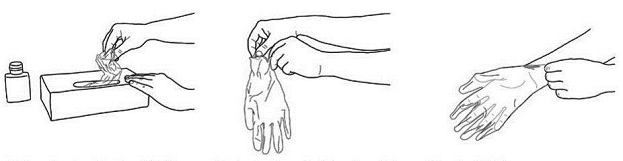 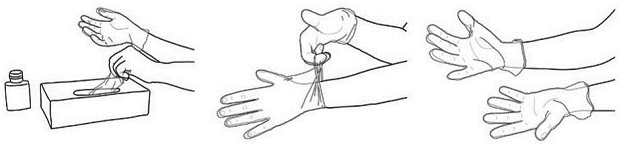 Рис. 1. Надевание нестерильных перчаток и снятие. II. КАК СНИМАТЬ ПЕРЧАТКИ: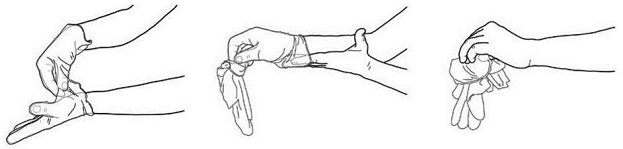 Затем выполните гигиену рук путем гигиенической асептики ил и мытья рук с мылом.Осуществление гигиенической уборки различных помещенийТекущая уборка помещений ЛПО. К уборке медицинских учреждений разрешается привлечение работников специализированных служб (фирм), имеющих разрешение на данный вид работ.Периодичность выполнения текущей влажной уборки:1. В хирургических и родовспомогательных учреждениях - не менее 3-х раз в сутки, в том числе 1 раз с использованием дезинфицирующих средств.2. В палатных общесоматических отделениях - не менее 2-х раз в сутки, с дезинфицирующими средствами -> после смены белья, а также по эпидемическим показаниям.3. Помещения с особым режимом стерильности, асептики и антисептики (палаты реанимации, новорожденных и недоношенных детей, процедурные, инфекционные боксы, боксы бактериологических и вирусологических лабораторий, молочные комнаты и др.) следует после каждой уборки обеззараживать.4. Места общего пользования (холлы, коридоры, справочные и др.) должны убираться по мере загрязнения.Текущая уборка по типу профилактической дезинфекции. Последовательность выполнения текущей дезинфекции.1. Надеть спецодежду для уборки (халат, шапочку, передник, перчатки, тапочки).2. Приготовить 2% мыльно-содовый раствор (100.0 мыла, 100.0 соды). Нанести моющее вещество на все обрабатываемые поверхности. Смыть его водой.3. Нанести рабочий раствор дезинфектанта.4. Смыть чистой водой.5. Уборочный инвентарь подвергнуть дезинфекции: тряпку, ветошь замочить в дезрастворе в раздельных емкостях, прополоскать, высушить.6. Снять использованную спец. одежду.7. Провести гигиеническую антисептику рук.8. Надеть чистую спецодежду.9. Включить кварц на 30 минут, проветрить 15 минут.№Перечень манипуляций дата практикидата практикидата практикидата практикидата практикидата практикидата практикидата практикидата практикидата практикидата практикидата практикивсего манипуляций№Перечень манипуляций 29.05.2030.05.2001.06.2002.06.2003.06.201Антропометрия.111142Измерение размеров родничка.113Оценка физического, нервно-психического и полового развития детей разного возраста.4Оценка полового развития.5Обработка пупочной ранки новорожденному.116Обработка кожных складок ребенку грудного возраста.117Обработка слизистых ребенку грудного возраста.118Термометрия.1129Измерение артериального давления детям разного возраста.1110Подсчет пульса.1111Подсчет числа дыханий.1112 Пеленание новорожденного.1113Техника проведения гигиенической ванны новорожденному.1114Подмывание грудных детей.1115Проведение патронажа к здоровому ребенку.16  Проведение дородового патронажа к беременной.       17Проведение массажа и гимнастики ребенку грудного возраста.11218Заполнение  направлений для проведения анализов и исследований.11112219Выписка  рецепта на молочную кухню под контролем медработника.20Дезинфекция предметов ухода, инструментов, уборочного инвентаря.12321Сбор и дезинфекция одноразового инструментария и материалов.1122Мытье рук, надевание и снятие перчаток.11223Составление примерного меню для детей различного возраста.24Осуществление гигиенической уборки различных помещений.1125Заполнение медицинской документации.111122№Виды работКоличествоАнтропометрия.4Измерение размеров родничка.1Оценка физического, нервно-психического и полового развития детей разного возраста.Оценка полового развития.Обработка пупочной ранки новорожденному.1Обработка кожных складок ребенку грудного возраста.1Обработка слизистых ребенку грудного возраста.1Термометрия.2Измерение артериального давления детям разного возраста.1Подсчет пульса.1Подсчет числа дыханий.1Пеленание новорожденного.1Техника проведения гигиенической ванны новорожденному.1Подмывание грудных детей.1Проведение патронажа к здоровому ребенку.Проведение дородового патронажа к беременной.Проведение массажа и гимнастики ребенку грудного возраста.2Заполнение  направлений для проведения анализов и исследований.22Выписка  рецепта на молочную кухню под контролем медработника.Дезинфекция предметов ухода, инструментов, уборочного инвентаря.3Сбор и дезинфекция одноразового инструментария и материалов.1Мытье рук, надевание и снятие перчаток.2Составление примерного меню для детей различного возраста.Осуществление гигиенической уборки различных помещений.1Заполнение медицинской документации.22